Estimado socio: Me es grato informarle que la celebración de la Junta General Ordinaria 2023 deUnión de Empresarios Murcianos, S.G.R. – AVÁLAM tendrá lugar en el salón de actos de la Confederación Regional de Organizaciones Empresariales de Murcia (CROEM), sito en Calle Acisclo Díaz, nº 5C de Murcia, el día 24 de mayo de 2023, a las doce treinta horas en primera convocatoria o, en su caso, (1) en segunda convocatoria, el día 25 de mayo de 2023 a las doce treinta horas, en el mismo lugar.Puede seguir todas las noticias relacionadas acerca de la celebración de la misma, así como la consulta de la publicación de la convocatoria en el BORME, a través del siguiente enlace:https://avalam.es/junta-general-2023/ Los documentos que serán sometidos a la aprobación de la Junta General le serán facilitados previa solicitud expresa a través del correo solicitudes@avalam.es Como requisito de participación en la Junta General, deberá confirmar su asistencia a través de este enlace:https://forms.office.com/e/A9U9tT2svP En la confianza de contar con su asistencia, aprovecho para saludarle muy atentamente,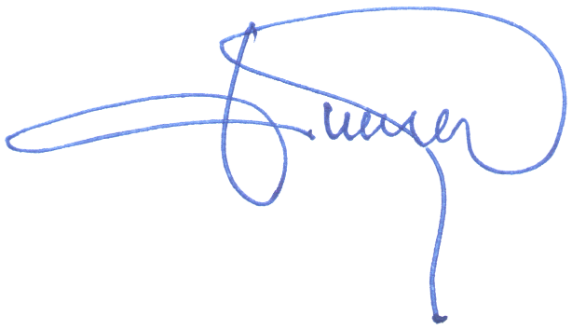 Fdo.: Luis Martínez de Salas y GarriguesDirector General Por experiencia de años anteriores, es previsible que la Junta General Ordinaria se celebre en segunda convocatoria, es decir, el 25 de mayo a la hora señalada.Unión de Empresarios Murcianos, Sociedad de Garantía Recíproca – AVÁLAM Calle Madre de Dios, 4 - 30004  MURCIA 968 35 53 20 - www.avalam.es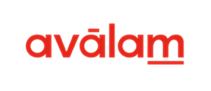 TARJETA DE ASISTENCIAA la JUNTA GENERAL ORDINARIA de UNION DE EMPRESARIOS MURCIANOS, S.G.R. - AVALAM, que tendrá lugar en el salón de actos de la Confederación Regional de Organizaciones Empresariales de Murcia (CROEM), sito en Calle Acisclo Díaz, nº 5C de Murcia el día 24 de mayo de 2023, a las doce treinta horas en primera convocatoria o, en su caso, en segunda convocatoria, el día 25 de mayo de 2023 a las doce treinta horas, en el mismo lugar.Nº SOCIO: TITULAR: Nº PARTICIPACIONES / VOTOS:                           /                          .Esta tarjeta se presentará a los servicios de recepción				Firma Socio asistente.en el acto de la Junta.HOJA DE REPRESENTACIONEl socio de UNION DE EMPRESARIOS MURCIANOS, S.G.R. – AVÁLAM, __________________________________________________________, confiere su representación al socio de la S.G.R. - AVÁLAM. ______________________en laJunta General Ordinaria 2023UNION DE EMPRESARIOS MURCIANOSSociedad de Garantía RecíprocaPor acuerdo del Consejo de Administración de Unión de Empresarios Murcianos, Sociedad de Garantía Recíproca (AVÁLAM, S.G.R.) en su sesión celebrada con fecha 30 de marzo de 2023, y de acuerdo con lo dispuesto en el artículo 21 de los Estatutos Sociales de la misma y en la legislación vigente, se convoca a la JUNTA GENERAL ORDINARIA de esta Sociedad, que tendrá lugar en el salón de actos de la Confederación Regional de Organizaciones Empresariales de Murcia (CROEM), sito en Calle Acisclo Díaz, nº 5C de Murcia, el día 24 de mayo de 2023, a las doce treinta horas en primera convocatoria o, en su caso, en segunda convocatoria, el día 25 de mayo de 2023 a las doce treinta horas, en el mismo lugar, para someter a su conocimiento y decisión el siguienteORDEN DEL DIA1.-	Intervención del Sr. Presidente.2.-	Aprobación, si procede, de las cuentas anuales del ejercicio 2022.3.-	Aprobación, si procede, de la propuesta de aplicación de resultados del ejercicio 2022.4.-	Examen y aprobación, en su caso, de la gestión del Consejo de Administración en el ejercicio 2022.5.-	Informe de la Dirección General y aprobación, en su caso, de la propuesta de límite máximo a avalar para el ejercicio 2023.6.-	Propuesta y aprobación, en su caso, de contratación de empresas auditoras para el ejercicio 2023.7.-	Aprobación, si procede, de la propuesta de designación y/o reelección de miembros y cargos de los Órganos Colegiados de la Sociedad:a) Modificación del Código de Buen Gobierno en lo que sea preciso para la designación de los cargos del Consejo y sus miembros.b) Miembros y cargos del Consejo de Administración.c) Miembros y cargos de la Comisión Ejecutiva.d) Miembros y cargos de la Comisión de Riesgos.e) Miembros y cargos de las Comisiones de Control.8.- 		Ruegos y preguntas. 9.-	Nombramiento de interventores para la aprobación del acta de la Junta.De conformidad con lo dispuesto en el artículo 26 de los Estatutos de esta Sociedad, a partir de la presente convocatoria, los señores socios podrán examinar y obtener de forma inmediata y gratuita en el domicilio social, copia de los documentos que han de ser sometidos a la aprobación de la Junta General, y del Informe de Auditoría.Y para que surta los efectos oportunos, expido la presente representación, en________ a___de_____ de ___________Fdo.: Cargo: